                                                      Martha Mónica Calvario Magdaleno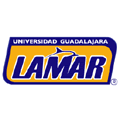 Hospital Civil de Guadalajara “Juan I. Menchaca”ESTUDIOS DE CASOS Y CONTROLESRAZON DE MOMIOSCardiopatía isquémicaRM: (a/c)/(b/d)=ad/bcRM: 36120/23520=1.53 (Riesgo)                                          Enfermos	SI	NO	SI	60	98Expuestos                               240	602	NOMiocardiopatía RM: (a/c)/(b/d)=ad/bcRM: 19740/11340=1.74 (Riesgo)                                          Enfermos	SI	NO	SI	      30	    42Expuestos	270               658	NOValvulopatíaRM: (a/c)/(b/d)=ad/bcRM: 25116/14616=1.71 (Riesgo)                                          Enfermos	SI	NO	SI		39	56Expuestos	261	644	NOHipertiroidismoRM: (a/c)/(b/d)=ad/bcRM: 7980/10080=0.79 (Protección)                                          Enfermos	SI	NO	SI		12	35Expuestos                                     288 	665	NOSin cardiopatíaRM: (a/c)/(b/d)=ad/bcRM: 13020/115920=0.11 (Protección)                                         Enfermos	SI	NO	SI	     60	483Expuestos	240	217	NO¿Fueron los casos definidos adecuadamente?si¿Fueron los casos incidentes o prevalentes?Incidentes¿Fueron los controles seleccionados de la misma población/cohorte que los casos?Si¿Fue  la medición de la exposición al factor de riesgo similar en los casos y en los controles?Si¿Qué tan comparables son los casos y los controles con la excepción de la exposición al factor de riesgo?¿Fueron los métodos para controlar los sesgos de la selección e información adecuados?Si